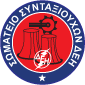 ΣΩΜΑΤΕΙΟ ΣΥΝΤΑΞΙΟΥΧΩΝ Δ.Ε.Η.  Αρ. εγγρ. Πρωτ. Κοζάνης 12/31-1-2012Βασ. Κων/νου (Πάροδος) 6 Α , 50200, Πτολεμαΐδα, τηλ. :2463504089, Κιν.: 6972423013e-mail: ssyndei@gmail.comWeb site: http://`www.ssdei.grΠτολεμαΐδα 12/10/2016ΠΡΟΣ: ΒΟΥΛΕΥΤΕΣ ΣΥ.ΡΙΖ.Α. Π.Ε. ΚΟΖΑΝΗΣΑΝΟΙΧΤΗ ΕΠΙΣΤΟΛΗΚύριοι,Όπως σας είναι γνωστό η πληρωμή των εφάπαξ σταμάτησε το Σεπτέμβριο του 2013 διότι με το νόμο 4093 / 2012 (2ο μνημόνιο) θεσπίστηκε ένας μαθηματικός τύπος για τον υπολογισμό του, αλλά μετά την επεξεργασία που έγινε από τα ταμεία κρίθηκε ανεφάρμοστος. Με το νόμο 4387 / 2016 ψηφίστηκε άλλη διαδικασία υπολογισμού. Σας κάνουμε γνωστό επίσης ότι στο ταμείο μας υπάρχουν 65 εκατομμύρια € τα οποία επαρκούν για να πληρωθούν όλα τα εφάπαξ που βρίσκονται σε αναμονή. Δυστυχώς όμως παρόλο που πέρασαν πέντε μήνες από την ψήφιση του νόμου και ενώ σε άλλα ταμεία δίνεται το εφάπαξ, στη  ΔΕΗ με διάφορα προσχήματα ακόμα δεν δίνεται. Επειδή όμως λόγω ΕΦΚΑ υπάρχει ορατός ο κίνδυνος να χαθούν τα 65 εκατομμύρια € από τα οποία η περιοχή μας διεκδικεί περίπου το 1/3, σας καλούμε το Σάββατο 22 Οκτωβρίου 2016 και ώρα 11 το πρωί στα γραφεία του συλλόγου μας στην Πτολεμαΐδα για να συντονίσουμε από κοινού τις ενέργειες που πρέπει να κάνουμε για να ξεπεραστεί το πρόβλημα. ΓΙΑ ΤΟ Δ/ΣΟ ΠΡΟΕΔΡΟΣ				Ο ΓΕΝΙΚΟΣ ΓΡΑΜΜΑΤΕΑΣΑΝΑΣΤΑΣΙΟΣ ΔΗΜΑΚΗΣ			ΠΑΝΑΓΙΩΤΗΣ ΛΟΦΤΣΑΛΗΣ